Конспект урока проектного характера по немецкому языкуАвтор работы: Монякова Светлана Ильинична, учитель немецкого и английского языков; высшая категорияЭлектронный адрес: monyakova-s@mail.ruУчебное заведение: Муниципальное автономное общеобразовательное учреждение средняя общеобразовательная школа №5 г.Сатка Челябинская область.Аннотация: Это урок немецкого языка по теме «Семья». Предназначен для учащихся 5 класса(2ойиностранный язык). На уроке использованы различные  технологии и работа в мини-группах. Класс делится на 3 группы (по 4 человека в каждой). После краткого повторения материала, каждая группа выполняет задание, после чего показывает свои результаты классу. Затем подводится итог работы каждой группы и всего класса.Тема урока: Семья (Die Familie)Тип урока: урок обобщения и закрепления материалаТехнологии: развивающего обучения, здоровье сберегающая, проектная, информационно - коммуникативная.Образовательные цели: повторение лексики по теме «Семья»;составление монологического рассказа о своей семье, используя свои презентации;рассказывать о немецкой семье на основе прочитанного текста;писать письмо немецкому другу по образцу.Задачи: -  формирование УУД:Личностные УУД:формирование уважительного и доброжелательного отношения к другим людям, мировоззрению, культуре, языку, ценностям народов России и народов мира;осознание значения семьи в жизни человека и общества, принятие ценности семейной жизни, уважительное и заботливое отношение к членам своей семьи;формирование умения вести диалог по теме урока на основе равноправных отношений и взаимного уважения.Метапредметные УУД:Регулятивные: самостоятельно определять свое рабочее место; определять цель своей деятельности; планировать пути достижения; соотносить свои действия; осуществлять контроль своей деятельности; корректировать свою деятельность.Познавательные: самостоятельно извлекать информацию из прослушанного (прочитанного) текста; уметь добывать информацию из дополнительных источников.Коммуникативные: уметь организовывать сотрудничество и совместную деятельность со сверстниками; работать индивидуально и в группе; участвовать в диалоге; слушать мнения других; аргументировать свое мнение.Оборудование: мяч, телевизор, ноутбуки для 1ой и 3й групп, двуязычные словари;  картинки по теме «Семья», слова-карточки  по теме, задания группам, тексты для чтения.Ожидаемый результат: Учащиеся научатся рассказывать о своей семье, используя изученную лексику, описывать иллюстрации по теме. Работа в группе научит учащихся работать вместе, прогнозировать действия контролировать действия партнера. Учащиеся научатся работать с текстами и справочной литературой, анализировать информацию о семьях в Германии; писать письмо немецкому другу о своей семье. Источники: Ю.С Райнеке «Игры на уроках немецкого языка» Астрель,Москва- 2006;О.А.Розов Моя первая книга на немецком языке. Серия: Читаем          по-немецки.- Москва: Просвещение. 1982;Рабочие программы М.М Аверин, Е.Ю Гуцалюк, Е.Р Харченко. Немецкий язык  Предметная линия учебников  «Горизонты» 5-9кл, Москва., Просвещение, 2013.;Интернет- ресурсы: www.familie –online/картинки/фото/.Ход урока: Anhang 1 /Приложение 1/Игра с мячом /Ballspiel/Цель: активизировать лексический запас учащихся по теме «Семья»Подготовка: мячХод игры: Учитель кидает мяч ученику и называет слова по- русски: мама, бабушка, семья, дочь, родственники, дядя, папа, дедушка, брат, сестра, иметь. Ученик ловит мяч, бросает обратно и называет слово на немецком языке с артиклем /die Mutter, die Oma ……../Буквенный салат /Buchstabensalat/Цель: закрепление лексики по теме «Семья»Подготовка: карточки со словамиХод игры: В словах по теме буквы переставлены местами без артикля. Задача учеников - переставить буквы в словах и назвать полученное слово с артиклем.NHSO =  der SohnNBAEN = habenDKNI = das KindTRELNE = die ElternCNEOSUI = die CousineLIEFAMI = die FamilieTERTMU = die MutterVTRETE = der VetterРифмоплеты /Reinschmiede/Цель: закрепление навыков самостоятельного составления простых предложений по теме.Подготовка: не требуетсяХод игры: Учитель называет рифмы. Ученики добавляют слова, чтобы получилось грамотно составленное предложение.der Vater – die Mutter /Ich habe einen Vater und eine Mutter./haben – lieben    /Ich habe eine Familie und liebe sie./ Oma – Opa       /Meine Oma und Opa arbeite gern im Garten./ Haus – Maus   /Im Haus lebt eine Maus./     Anhang 2 /Приложение2/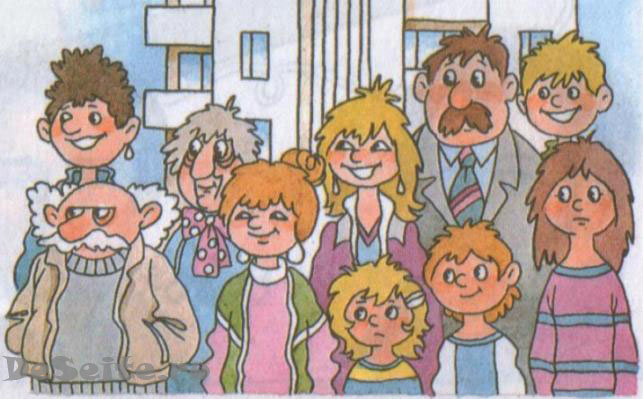 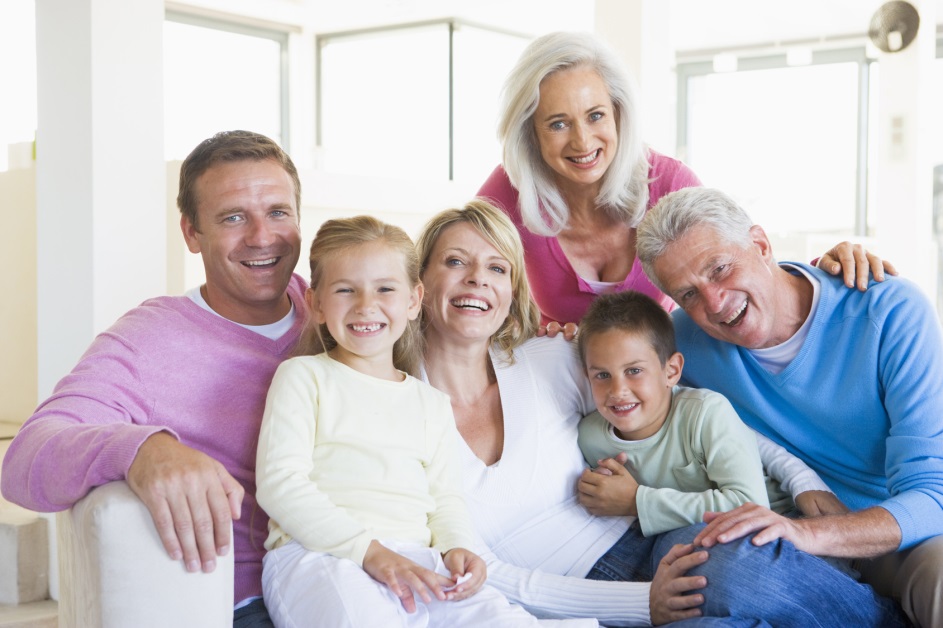 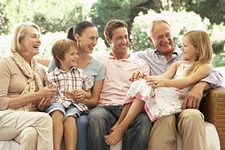 Anhang 3 /Приложение3/Bilde den Satz und sage ihn! /Составь предложение и скажи его!/habe, ich, eine Familie.ist,  klein,  meine,  Familiesind, meine Eltern, die Mutter, und, der Vaterheißt,  Iwan, mein Vater, Petrowitschist, klug, er,  und, ernstJahre,  alt,  er,  ist,  vierzigmein Vater,  von Beruf,   ist,   Ingenieur  ist,   lustig,  meine Mutter,   und,   schönsie,  in der,   arbeitet,   Schule habe, keine Schwester, ich, und, keinen Bruder Großeltern,  meine, wohnen, in anderer,  Stadt  aber,   besuchen,   wir,   oft,   sie   meine,    liebe,  ich,   Familie         Anhang 4 /Приложение4/Физкультминутка /Hört zu und singt mit! Ein Tanzlied/Liebe Schwester, tanz mit mir!Meine Hände reich ich dir.Einmal hin, einmal her,rundherum, das ist nicht schwer. /2mal/Mit den Händen klapp, klapp, klapp,mit den Füßen trapp, trapp, trapp, Einmal hin, einmal her,rundherum, das ist nicht schwer. /2mal/Mit dem Köpfchen nick, nick, nick,mit den Fingern tick, tick, tick,Einmal hin, einmal her,rundherum, das ist nicht schwer. /2mal/Noch einmal das schöne Spiel,weil es uns so gut gefiel!Einmal hin, einmal her,rundherum, das ist nicht schwer. /2mal/Anhang 5 /Приложение5/Die Aufgaben für die Gruppen.Gruppe 1Erzählt bitte über eure Familien nach dem Plan nach!                               Gebraucht Fotos/Bilder!Beantwortet die Fragen!Wie heißt du?Wie alt bist du?Wo lebst du?Hast du eine Familie?Ist deine Familie groß /klein?Wie heißen deine Eltern?Was ist deine Mutter von Beruf?Wie ist deine Mutter?Was ist dein Vater? Wie ist dein Vater? Was ist dein Vaters Hobby?      Plan der Nacherzählung                              HilfswörterName                                                                * haben, klug,  ernst,   gut,  lustig, Alter                                                                      freundlich,  schön,   Lehrer/Charaktereigenschaft                                         Arbeiter von Beruf, liebenBerufHobbyGruppe 2Lest die Teile des Texts. Wovon geht die Rede? Lest den fertigen Text! Versucht den Text vom 3.Person nachzuerzählen!Mein Bruder Lothar ist 16 /sechzehn/ Jahre alt. Er lernt in der Schule. Er ist ein guter Sportler. Lothar ist sehr stark. Er arbeitet gern in unserem Garten. Der Vater sagt oft: „Lothar, du bist stark wie ein Bär“. Das sagt er richtig.Unsere Familie ist groß. Das sind der Vater, die Mutter, der Großvater, die Oma und meine Geschwister Lothar, Karin und Erika. Wir leben zusammen. Wir leben in der Stadt Franzburg. Franzburg ist eine kleine Stadt in Deutschland.Ich heiße Peter. Ich gehe in die fünfte Klasse. Ich lerne fleißig. Ich helfe viel und gern. Ich helfe Karin, alle Zimmer schnell sauberzumachen. Zusammen mit Karin gehe ich auch ins Lebensmittelgeschäft. Ich mache alles, was meine Großeltern und meine Eltern sagen.Meine Eltern arbeiten. Der Vater ist Sportlehrer, die Mutter arbeitet in einem Kindergarten. Die Großeltern arbeiten auch. Die Großmutter trägt Briefe und Zeitungen. Sie ist Briefträgerin. Der Opa ist Fahrer. Unsere Familie hat ein Haus. Das Haus ist groß und schön. Er ist aber nicht neu. Wir haben auch einen Garten.Oft geht unsere Familie spazieren. Die Großeltern gehen besonders gern spazieren. Oft gehen wir ins Kino, um einen neuen Film zu sehen. Das ist immer interessant. Wir alle lesen viel. Zu Hause haben wir eine gute Bibliothek. In der Bibliothek sind viele Bücher. Besonders interessante Bücher sind aus Russland. Wir lesen gern die russischen Bücher. Meine Schwester Karin ist 14 /vierzehn/ Jahre alt. Sie lernt auch in der Schule. Sie lernt sehr gut. Karin ist auch Sportlehrerin. Sie spielt Basketball. Zu Hause hilft sie immer gern. Sie macht alles sauber. Oder sie geht ins Lebensmittelgeschäft, um Lebensmittel nach Hause zu bringen. Karin ist hilfsbereit. Erika ist noch sehr klein. Sie ist drei Jahre alt. Es ist ein lustiges Mädchen. Erika besucht den Kindergarten. Die Großeltern haben Erika sehr gern. Sie spielen viel mit dem Kind.                          Lösung: 2, 4, 1, 6, 3, 5Gruppe 3GeheimnisspielLest, schreibt und übersetzt diese Sätze!  Gebraucht dabei das ABC!Ein Schüler erzählt diese Sätze nach!Das ABC4- 9-5    6-1-13-9-12-9-5-14    9-14    4-5-21-20-19-3-8-12-1-14-4                       19-9-14-4      13-5-9-19-20-5-14-19        14-9-3-8-20       19-5-8-18                            7-18-15-19-19.  23-5-14-9-7-5         6-1-13-9-12-9-5-14      8-1-2-5-14                4-18-5-9      15-4-5-18      13-5-8-18         11-9-14-4-5-18.      5-19       7-9-2-20      1-21-3-8      9-13-13-5-18       13-5-8-18                             14-9-3-8-20         22-5-18-8-5-9-18-1-20-5-20-5      16-1-1-18-5                      13-9-20         11-9-14-4-5-18-14.Lösung: Die Familien in Deutschland sind meistens nicht sehr groß.Wenige Familien haben drei oder mehr Kinder.Es gibt auch immer mehr nicht verheiratete  Paare mit Kindern.Посмотрите презентацию «Die deutschen Familien», выберите любой эпизод и расскажите его друзьям.Anhang 6 /Приложение 6/Ein Brief vom deutschen FreundAufgabe: Lies den Brief, übersetze ihn!                Antworte auf die Fragen im Brief! Erzähle ihr über deine Familie!Hallo!Ich heiße Ulrike. Ich komme aus Deutschland, ich wohne in Berlin. Ich bin elf Jahre alt. Meine Familie ist groß: meine Mutti, mein Vati, meine Geschwister, meine Oma, mein Opa und ich. Meine Mutter heißt Agata, sie ist dreiunddreißig Jahre alt. Mein Vater heißt Hans, er ist sechsunddreißig Jahre alt. Mein Bruder und  meine Schwester sind noch jung, sie sind 4 Jahre alt.Und du? Wie heißt du? Wie ist deine Familie?Ich warte auf deinen Brief.                                                              Mit herzlichen Grüßen,Deine UlrikeHilfswörter:  aus, wohne, Satka,   Hallo,  heiße,   Rußland,  Jahre, Familie, groß/kleinIch…………………………………..Ich bin………………………….alt.Ich komme……………………Meine ……………ist…………… .Содержание урокаМетодическое обоснованиеI Организационный момент (1мин.)речевая зарядкаGuten Tag! Setzt euch! Wie geht’s?Wie geht’s deiner Mutter (deinem Vater)?Sind alle da? – 1,2,3 Hurra! Heute sind alle da./Добрый день! Садитесь. Как дела? Как дела у мамы (папы)? Сегодня все? 1,2,3 Ура! Сегодня все!II Введение в тему урока. (2мин)/на доске змейка букв/ Seht bitte an die Tafel und sagt: Wie heißt das Thema, an dem wir heute arbeiten werden? /посмотрите на доску и скажите, как называется тема, над которой мы будем сегодня работать?/MEINEFAMILIEUNDDIEFAMILIEINDEUTSCHLAND/на доске картинки(фото) по теме «Семья»/ /Учащиеся по очереди разделяют цепочку на слова и один читает название темы по-немецки, а потом переводит/III Повторение темы «Семья» (12мин.)/по всему классу развешены слова/игра с мячом /Ballspiel/ (повторение лексики по теме);Буквенный салат /Buchstabensalat/(составь слова из перемешанных букв);Рифмоплёты /Reinschmiede/ (составление простых предложений)Приложение 1Seht an die Bilder und sagt alles, was ihr seht! Zuerst die Wörter und dann die Sätze! /Учащиеся сначала называют слова с артиклем, потом составляют предложения/   Приложение 2Bildet die Sätze und sagt sie nach der Reihe!/Учащиеся получают карточки с набором слов; составляют предложение, потом по цепочке называют. Начинает более слабый ученик: Ich habe eine Familie. Sch2- повторяет 1ое предложение, добавляет свое: Ich habe eine Familie. Meine Familie ist klein. и т.д. Последний ученик повторяет все предложения учащихся и заканчивает своим/Приложение3IV Физкультминутка (2мин.)Machen wir eine Pause! Tanzen und singen wir alle zusammen!  /Давайте отдохнем. Танцуем и поем все вместе.//запись песни: Liebe Schwester tanzt mit mir!....  1куплет/ Приложение4V Работа над мини- проектом «Семья» (15мин)Jetzt arbeiten wir am Projekt „Die Familie“. In der Klasse sind 3 Gruppen. Jede Gruppe bekommt die Aufgabe. Ihr lest die Aufgabe und erfüllt sie. In 10-12 Minuten werdet ihr erzählen, was ihr gemacht habt. Nicht vergessen über die Regeln der Arbeit in der Gruppe! Beginnt die Arbeit!                         /Сейчас мы работаем над нашим проектом. В классе- 3 группы (каждая группа имеет свой цвет). Каждая группа получает задание. Вы читаете задание и выполняете его. Через 10- 12 минут расскажете, что вы сделали. Не забывайте о правилах работы в группе: выбрать капитана, распределить поручения, обсудить - кто будет рассказывать задание. Начинайте свою работу!/1группа - РассказчикиПо картинкам (фото), по вопросам, по плану составить рассказ о своей семье. Используют ноутбук с презентациями). 2группа – ЧитателиЧитают разрезанные части текста о немецкой семье. Соединяют части, читают вполголоса, переводят. Пересказывают текст от 3го лица в единственном числе.3группа – ПереводчикиИспользуя алфавит, расшифровывают небольшой текст, правильно прописывают слова, читают, переводят. Просматривают презентацию о немецких семьях, готовят рассказ о немецкой семье на выбор.Приложение5Ответы учащихся по выполненным заданиям.  (10мин)VI Обучение письму зарубежному другу о своей семье. (5мин.)Am Morgen habe ich einen Brief bekommen. Jetzt lesen wir diesen Brief./На столах лежат конверты с письмами из Германии. Читаем письма по цепочке/Приложение  6VII Контроль работы учащихся на урокеSehr gut! Ihr habt heute ausgezeichnet gearbeitet. /Очень хорошо. Вы сегодня работали великолепно. А как вы сами оцените свою работу на уроке? Заполните карты, которые лежат на столах.Приложение 7VIII Домашнее заданиеZu Hause schreibt ihr einen Brief zum deutschen Freund nach dem Muster./Дома напишите письмо - ответ немецкому другу по образцу/Bereitet die Erzählungen  über eure Familien vor! /Подготовьте рассказ о своей семье, кто не успел сегодня ответить. Можно оформить презентацию./- ввести учащихся в урок иностранного языка;- сосредоточить внимание учащихся на работе в классе;- активизировать познавательную деятельность учащихся.- отработать фонетическое произношение слов;- активизировать познавательную деятельность учащихся.- развивать навыки чтения вслух;- развивать память;- развивать речевую и языковую компетенции.- развивать навыки аудирования;- стимулировать мыслительную деятельность учащихся;- развивать умения составлять краткие предложения, соблюдая основные правила грамматики;- развивать навыки работы индивидуально и в группе;- развивать навыки чтения;- развивать умения составлять предложения;- развивать память;- развивать навыки аудирования.- развивать навыки аудирования- активизировать мыслительную деятельность учащихся;- развивать умения работать в группе, распределять роли, договариваться друг с другом, прогнозировать действия;- развивать толерантное отношение к иной культуре;- развивать навыки чтения, перевода и аудирования;- развивать умения работать со словарями;-развивать умения оценивать полученную информацию, передавать ее и выражать свое мнение;- развивать умения перерабатывать, систематизировать информацию.- развивать умения читать с полным пониманием содержания (изучающее чтение)- формировать умения критической самооценки;- воспитывать стремление к продуктивной и качественной деятельности;- развивать творческий потенциал учащихся;- закреплять материал через оформление творческих работ;- развивать самостоятельность учащихся.- воспитывать понимание необходимости систематической работы по предмету;- развивать навыки работы с текстами;- развивать навыки работы со словарями и справочными материалами.A                   1B                  2C               3D             4E                5F              6G            7H                   8I                 9J                 10K                  11L              12M          13N             14O                 15P                  16Q                 17R                  18S            19T                    20U                 21V                  22W             23X                  24Y              25Z                     26